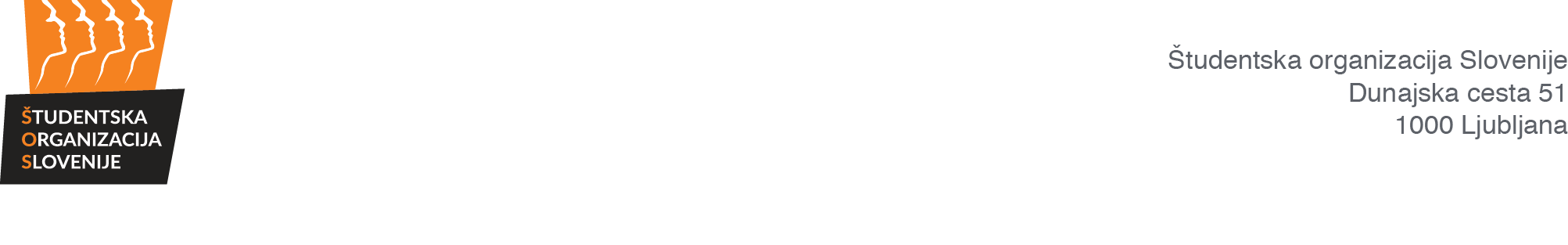 		NADZORNA KOMISIJAZapisnik 13. redne sejeNadzorne komisije Študentske organizacije Slovenije,ki je potekala prek ZOOMPrisotni člani NK ŠOS: Sandra Verdev, Matej Kekič, Ajda Habjanič, Tina Šoln, David Bohar, Alen KočarOdsotni člani NK ŠOS: Aleksander Milićević, Žiga StopinšekOstali prisotni: Andrej Pirjevec, Alen BrkićJavnost: /AD 1. Potrditev dnevnega redaSKLEP 1:»Nadzorna komisija ŠOS potrjuje dnevni red 13. redne seje NK ŠOS: Predlog dnevnega reda:1.	Potrditev dnevnega reda2.	Potrditev zapisnika 12. redne seje NK ŠOS3.   Poročilo GS ŠOS3.   Letna poročila OO ŠOS in ŠOS 20194.	Razno«Sklep je sprejet.AD 2. Potrditev zapisnika 12. redne sejeSKLEP 2: »Nadzorna komisija ŠOS potrjuje zapisnik 12. redne seje.«
Sklep je sprejet. AD 4. Letna poročila OO ŠOS in ŠOS za leto 2019SKLEP 3: »NK ŠOS poziva k dopolnitvam letnega poročila za leto 2019 OO ŠOS – Študentski klub mladih Šentjur.«Sklep je sprejet.AD 5. RaznoDatum: 11. 1. 2020Začetek seje: 19.01Konec seje: 19.37ZA: 6PROTI: 0VZDRŽAN: 0ZA: 6PROTI: 0VZDRŽAN: 0ZA: 6PROTI: 0VZDRŽAN: 0Zapisnik zapisal:Zapisnik potrjuje:Andrej Pirjevec l. r.Matej Kekič l. r.Tajnik Nadzorne komisije ŠOSPredsednik Nadzorne komisije ŠOS